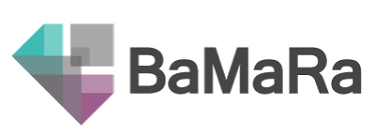 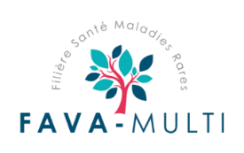 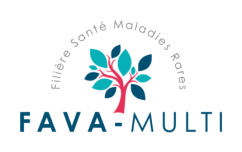 Liste des codes OrphanetListe des codes OrphanetListe des codes OrphanetLYMPHOEDEME PRIMAIRE CONGENITALLYMPHOEDEME PRIMAIRE CONGENITALLYMPHOEDEME PRIMAIRE CONGENITAL79450 Maladie de Milroy-like79452  Maladie de Milroy569821Lymphœdème primaire congénital de GordonLYMPHOEDEME PRIMAIRE TARDIFLYMPHOEDEME PRIMAIRE TARDIFLYMPHOEDEME PRIMAIRE TARDIF90185Maladie de Meige-like90186Maladie de Meige568051 Lymphœdème primaire tardif associé à GJC2ATTEINTE SYNDROMIQUE LYMPHATIQUE EXCLUSIVEATTEINTE SYNDROMIQUE LYMPHATIQUE EXCLUSIVEATTEINTE SYNDROMIQUE LYMPHATIQUE EXCLUSIVE568044Lymphœdème primaire avec atteinte systémique ou viscérale (groupe de pathologies)662Syndrome des ongles jaunes1414 Syndrome de cholestase-lymphoedème90362Lymphangiectasie intestinale primitive : ou maladie de WaldmannATTEINTE SYNDROMIQUE MULTISYSTEMIQUE AVEC LYMPHOEDEMEATTEINTE SYNDROMIQUE MULTISYSTEMIQUE AVEC LYMPHOEDEMEATTEINTE SYNDROMIQUE MULTISYSTEMIQUE AVEC LYMPHOEDEME568047Maladie avec atteinte multi-systémique et lymphœdème primaire (groupe de pathologies)324Maladie de Fabry538Lymphangioléiomyomatose567Syndrome de délétion 22q11648Syndrome de Noonan739Syndrome de Prader-Willi (15q11.2)742Déficit en prolidase805Sclérose tubéreuse de Bourneville821Syndrome de Sotos881Syndrome de Turner1116Syndrome d’aplasie cutanée congénitale-lymphangiectasie intestinale1340Syndrome cardio-facio-cutané1563Syndrome de lymphoedème-hypoparathyroïdie1655Syndrome de dérivés mülleriens, lymphangiectasies, polydactylie2077Syndrome de German2136Syndrome de Hennekam2419Syndrome de lymphoedème-ptosis33001Syndrome de lymphoedème-distichiasis2526Syndrome de microcéphalie-lymphoedème-choriorétinopathie2710Dysplasie oculo-dento-digitale3226Syndrome de surdité-lymphoedème-leucemie48652Monosomie 22q13.369088Syndrome de dysplasie ectodermique anhidrotique-déficit immunitaire-ostéopétrose-lymphœdème69735Syndrome d’hypotrichose-lymphoedème télangiectasie-atteinte rénale86914Syndrome de lymphoedème-anomalie cérébrale arterioveineuse86915Syndrome de lymphoedème-communication interauriculaire-dysmorphie99141Syndrome de lymphoedème-atrésie postérieure des choanes487796Syndrome de macrothrombocytopénie-lymphoedème tardif-retard de développement-dysmorphie faciale-camptodactylie568056Syndrome de verrues multiples-déficit immunitaire-lymphoedème-dysplasies anogénitales568062Dysplasie lymphatique généralisée avec anasarque fœtoplacentaire non immunologique associée à PIEZO1568065Dysplasie lymphatique généralisée avec anasarque fœtoplacentaire non immuonologique associée à EPHB4p(569816Lymphoedème primaire tardif associé à CELSR1MALFORMATIONS LYMPHATIQUESMALFORMATIONS LYMPHATIQUESMALFORMATIONS LYMPHATIQUES36204Lymphangiectasie intestinale (groupe de pathologies)79489Malformation lymphatique macrokystique79490Malformation lymphatique microkystique137926Lymphangiome laryngé primaire141209Malformation lymphatique diffuse458792Malformation lymphatique kystique mixte464329Lymphangiomatose kaposiforme